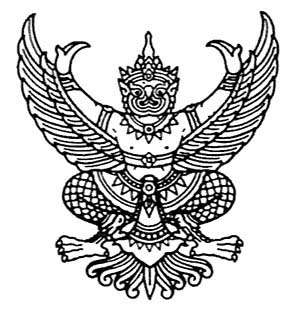 ประกาศองค์การบริหารส่วนตำบลสิชล     เรื่อง กำหนดวันเวลาตรวจรับพัสดุ    โครงการปรับปรุงถนนสายบ้านมั่นคง  หมู่ที่ 5 ตำบลสิชล  อำเภอสิชล  จังหวัดนครศรีธรรมราช     .........................................................................................                     		ตามที่  องค์การบริหารส่วนตำบลสิชล ได้ว่าจ้าง  ห้างหุ้นส่วนจำกัด  เพชรพราวปิโตรเลียม                      ให้ดำเนินการโครงการปรับปรุงถนนสายบ้านมั่นคง  หมู่ที่ 5 ตำบลสิชล  อำเภอสิชล  จังหวัดนครศรีธรรมราช  รายละเอียดตามแบบแปลนองค์การบริหารส่วนตำบลสิชล  ตามสัญญาจ้างเลขที่  32/๒๕63                                      ลงวันที่  25  เดือน  พฤษภาคม  พ.ศ. ๒๕63  นั้น                    	บัดนี้  ห้างหุ้นส่วนจำกัด  เพชรพราวปิโตรเลียม  ได้ส่งมอบงานจ้างแล้วเมื่อ                                   วันที่  22  เดือน  มิถุนายน  พ.ศ. ๒๕63  และประธานกรรมการตรวจรับพัสดุได้กำหนดวันเวลาตรวจรับพัสดุ  ดังกล่าวในวันที่  24  เดือน  มิถุนายน  พ.ศ. ๒๕63  เวลา  11.0๐ น.   ณ  สถานที่ตั้งโครงการ                     	จึงประชาสัมพันธ์ให้ประชาชนทราบโดยทั่วกันและเชิญร่วมรับทราบผลการตรวจรับพัสดุ  ดังกล่าว  ตามกำหนดข้างต้นด้วย                   	ประกาศให้ทราบโดยทั่วกัน                                ประกาศ  ณ  วันที่    23   มิถุนายน   ๒๕63                                                                 	(ลงชื่อ)     สุพจน์  พูลสวัสดิ์                                                                           (นายสุพจน์   พูลสวัสดิ์)                                                                    นายกองค์การบริหารส่วนตำบลสิชล